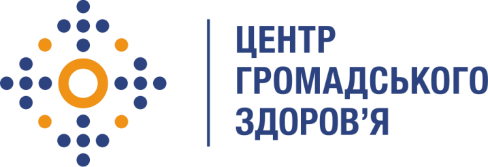 Державна установа 
«Центр громадського здоров’я Міністерства охорони здоров’я України» оголошує конкурс для відбору Головного фахівця з інформаційних систем В рамках проекту «Надання підтримки Центру громадського здоров’я МОЗ України для зміцнення та розбудови спроможності системи охорони здоров’я для здійснення кращого моніторингу, епідеміологічного нагляду, реагування на спалахи захворювання та їхньої профілактики».Назва позиції: Головний фахівець з інформаційних систем
Інформація щодо установи:Головним завданнями Державної установи «Центр громадського здоров’я Міністерства охорони здоров’я України» (далі – Центр) є діяльність у сфері громадського здоров’я. Центр за допомогою електронної системи епідеміологічного нагляду (далі – ЕСЕН) виконує збір даних про інфекційні, бактеріальні, професійні захворювання. Окрім цього про демографічну, географічну інформацію, лабораторний аналіз, відстеження проби, епідеміологічний аналіз, клінічну інформацію (включаючи клінічні ознаки, специфічні для хвороби) та заходи реагування в єдиний набір інформації, який постійно буде синхронізований між усіма сайтами системи в межах країни, що забезпечує потоки інформації майже в режимі реального часу. На основі всіх цих даних буде можливість побудувати звітність, діаграму, мапу, таблицю для моніторингу і аналізу епідеміологічного стану в країні. ЕСЕН розрахований на ведення випадків захворювання на всі інфекційні та бактеріологічні захворювання. Довелось впроваджувати гнучке налаштування системи під збір необхідної інформації про кожний можливий випадок захворювання. Це надало можливість отримувати максимально розширений набір інформації для проведення епідеміологічного розслідування.Основні обов'язки:Надання послуг з підтримки користувачів під час роботи з модулями ЕСЕН.Послуги з проведення вебінарів в рамках реалізації Проекту.Послуги з проведення навчань щодо оновленого функціоналу ЕСЕН.Послуги щодо створення нових та редагування наявних користувачів та організацій в ЕСЕН.Надання послуг щодо проведення аудиту роботи користувачів в ЕСЕН.Надання консультацій щодо модернізації та створення нових довідників ЕСЕН.Вимоги до професійної компетентності:Вища освіта (в галузі інформаційних технологій/комп'ютерної інженерії, статистика та схожі);Досвід роботи в сфері інформаційних технологій буде перевагою;Досвід адміністрування інформаційних систем буде перевагою.Досвід збору, аналізу та формалізації вимог кінцевих користувачів (або медичних програмних фахівців);Досвід роботи в технічній підтримці буде перевагою;Навички роботи з MS Excel та надбудовою Power Query Excel буде перевагою;Знання ділової української мови та технічної англійської мови (письмовий, читання документації).Резюме мають бути надіслані електронною поштою на електронну адресу: vacancies@phc.org.ua. В темі листа, будь ласка, зазначте: : «402-2023 Головний фахівець з інформаційних систем».Термін подання документів – до 31 жовтня 2023 року, реєстрація документів 
завершується о 18:00.За результатами відбору резюме успішні кандидати будуть запрошені до участі у співбесіді. За результатами конкурсу буде відібраний 1 консультант. У зв’язку з великою кількістю заявок, ми будемо контактувати лише з кандидатами, запрошеними на співбесіду. Умови завдання та контракту можуть бути докладніше обговорені під час співбесіди.Державна установа «Центр громадського здоров’я Міністерства охорони здоров’я України»  залишає за собою право повторно розмістити оголошення про вакансію, скасувати конкурс на заміщення вакансії, запропонувати посаду зі зміненими обов’язками чи з іншою тривалістю контракту.